Diocesi di Piacenza-BobbioArchivio Storico Diocesano Sede di Piacenza - Via Francesco Torta 829121 Piacenza ELENCO DI CONSISTENZA (Descrizione sommaria)(L’abbreviazione c.s. sta per come sopra, mentre b. e bb. per busta/e)1. Acta curiae I, 1600-1908, 33 bb.   2. Acta curiae II, 1509-2000, 16 [17] bb.3. Acta synodus, 1622-1991, 10 [16] bb.A integrazione della serie Acta Synodus sono conservate le raccolte a stampa di atti e decreti relativi ai sinodi diocesani di Piacenza (1570, 1589, 1623, 1634, 1648, 1696, 1735, 1790, 1880, 1893, 1899, 1910 e 1935); Bobbio (1740 e 1840), Borgo S. Donnino (1608), Guastalla (1842), Alessandria (1829), Mondovì (1763), Novara (1826), Bologna (1699), Cesena (1929), Modena (1903), Reggio (1895), Gubbio (1912), Urbino (1713 e 1940), Vicenza (1936) e al concilio della regione emiliana-flaminia del 1933. [Tali raccolte sono ora conservate nella Biblioteca vescovile dell’Archivio storico diocesano presso il palazzo vescovile.]4. Acta tribunalis, 1500-1955, 48 [49] bb.5. Benefici e legati, 1362-1965 [1980], 49 [50] bb.  6. Cause di beatificazione, 1576-1998 [1306-2014], 13 [35] bb.7. Clero, 1609-2000 [2010], 37 [41] bb.8. Commissione d'arte sacra, 1905-1970 [1886-2015], 4 [8] bb.9. Corrispondenza Pisani, 1766-1783 [1742], 27 bb [di cui l'ultima è già stata inserita nella serie Acta Curiae I].10. Edicta, 1465-1908, 36 bb.11. Fondazione di benefici e cappellanie, 1192-1893, 23 [24] bb.12. Fondo Scribani, 1749-1757, 9 bb.13. I fatti di San Damiano, 1964-1986 [2006], 11 [12] bb.14. Istituzioni religiose, 1568-1987, 58 [67] bb.15. Malchiodi acta, 1912-1974, 9 [8] bb.16. Manfredini acta, 1969-1983, 1 b [nessuna busta].17. Menzani acta, 1908-1961, 16 [19] bb.18. Pellizzari acta, 1871-1927, 25 bb.19. Registri clero, 1609-1970 [1972], 8 [16] bb. Prosegue la serie Clero. 20. Rescripta pontificia, 1500-1965, 43 [41] bb. La serie contiene in genere rescritti pontifici ordinati cronologicamente [Sala 1, D 4-3], fatta eccezione per le buste sotto riportate. Le buste dalla 28 alla 32 sono state spostate in Acta tribunalis e sostituite da un’unica cartella (27 bis, Sala 1, D 4) che raccoglie documenti dal 1900 al 1960 sempre inerenti alla serie Rescripta pontificia.21. Sacre ordinazioni, 1600-2000 [2008], 38 [40] bb.La serie contiene in genere, in successione cronologica, documenti relativi al conferimento degli ordini religiosi [Sala 1, C 4-5], con l’eccezione delle buste:22. Santa Sede, 1593-1950, 2 [4] bb.23. Scalabrini acta, 1806-1961 [1876], 10 [11] bb.24. Sezione per la Resistenza, 1915-2000, 12 bb.25. Varia (Acta curiae), 1620-1988 [1507-2003], 23 [44] bb.26. Visite pastorali, 1476-1995, 289 [294] bb.  La serie non presenta numerazione complessiva delle buste che la costituiscono, essendo invece articolata in ‘sottoserie’ intitolate, tranne le ultime, agli ordinari diocesani che si avvicendarono nella sede piacentina e a mons. Giovanni Battista Castelli, vescovo di Rimini, visitatore apostolico nel 1579:27. Visite vicariali, 1560-1978, 63 [51] bb.La serie Visite vicariali ha subito un complessivo riordinamento dopo la pubblicazione del primo volume della Storia della diocesi di Piacenza; perciò unicamente per questa serie si sceglie di non riportare l’indice contenuto nel volume sopra menzionato come si è proceduto finora, ma di proporre  direttamente le indicazioni stampate sulle buste secondo la nuova successione presente in sala. Le serie di seguito segnalate, benché analogamente rilevanti, non vengono qui descritte in quanto prive di qualsiasi strumento di corredo che ne agevoli la valutazione:28. Amministratori parrocchiali (già Economi spirituali), 1985-2006, 1 b, Sala 1, D 5.29. Collationes, 1580-1996 [1966], 98 [91] bb, Sala 1, D 7-5. 30. Decreta, 1507-1964 [1500-1985], 226 [217] bb, Sala 1, D 2-1, C 1-4.      31. Economi spirituali, 1903-1984, 3 bb, Sala 1, D 5. 32. Institutiones, 1505-1992 [1504], 87 [94] bb, Sala 1, D 10-8.33. Nomine curati, 1938-1960, 1 b, Sala 1, D 5.34. Nomine parroci, 1996 sgg, 1 b, Sala 1, D 5.35. Oratori privati, 1700-1906, 8 bb, Sala 1, C 8.36. Oratori pubblici, 1700-1848, 5 bb, Sala 1, C 8.37. Patrimonia e surroghe, 1594-1942 [1654], 9 [11] bb, Sala 1, C 7-8. 38. Pergamene, 1300-1800, 8 bb più 9 involti di pergamene non ordinate.  [Non reperibili]39. Provvista parrocchie, 1970-1980 [1994], 1 [2] b, Sala 1, D 5.40. Registrazioni modificazioni atti parrocchiali, 1890-1940 [1734], 3 bb [4 bb, già inserite nella serie Acta Varia ai numeri 25-28]; Sala 3, D 2.41. Vacanze di parrocchia, 1934-1997 [1893], 3 [4] bb, Sala 1, D 5.Meno significative, nonché meno consultate, risultano invece le serie:42. Transunti di atti di battesimi, cresime, matrimoni e morte, 1894-1992, 227 [239] bb, Sala 1, E 8-13, D 13 (documenti provenienti dalle parrocchie diocesane).43. Matrimonia (acta curiae), 1562-1980 [1501], 1045 [1054] bb, Sala 1, H 6-1, G 1-11, F 11-1, E 1-2 (documenti prodotti in curia). [A questa si aggiunge la nuova serie Atti matrimoniali della cancelleria, 1952-2010, 7 bb, Sala 1, E 6.]44. Concorsi, 1827-1966, 53 bb [54 di cui una non numerata: Avvisi di concorso 1895-1915, collocata tra n.28 e n.29], Sala 1, D 13-12.45. Matrimoni, 1610-1986, 144 bb, Sala 1, E 3-6 (documenti provenienti dalle parrocchie soppresse della diocesi).Seguono alcune serie non indicate nell’indice approntato per il primo volume della Storia della Diocesi di Piacenza in quanto frutto di recente acquisizione o riordino.46. Decreti e avvisi delle autorità civili e militari, 1570-1816, 12 bb, Sala 1, C 5.47. Giuramenti a norma del Motu Proprio di S.S. Pio X, 1 sett. 1910, 2 bb [la prima per la città, la seconda per i vicariati foranei], Sala 1, C 5. 48. 84 cassetti di legno con documenti provenienti dalla mensa vescovile, sala 3, H 1-4.Il catalogo seguente, essendo ancora in fase di allestimento, si limita al contenuto dei cassetti finora esaminati.A. Cassetti 1-171-4: vuoti.5: benefici, 1890-1920.6: vuoto.7: brevi, processi, privilegi, secc. XIV-XVII.8: brevi, decreti, lettere, sentenze Feudo S. Imento, 19 Apr. 1481 [2 Apr. 1478] -5 Mag. 1516. 9: processi, atti giudiziali S. Imento (dazio del fieno), 1497 sgg. 10: descrizioni, memorie, lettere S. Imento (dazio del vino), 1546 sgg.11: decreti, sentenze, testimonianze  (Podestà S. Imento), 10 Nov. 1598-14 Dic. 1712.12: intimazioni, istanze, decreti del Podestà di S. Imento, 30 Gen. 1712-1 Ott. 1775.13: denunce ed esami del Podestà di S. Imento, 20 Sett. 1598-14 Dic. 1712.14: atti criminali del Podestà S. Imento, 29 Mar. 1701 sgg.15: atti vendite e affitti S. Imento ed altri, 1300-1765.16: atti giudiziali S. Imento ed altri, 25 Sett. 1540 sgg.17: vuoto.B. Cassetti 1-51-5: vuoti.C. Cassetti 1-141: pesca (nel Po): privilegi, disegni ed altro, 9 Apr. 881-15 Giu. 1761.2: pesca: licenze e patenti a fittabili, 13 Sett. 1669-10 Magg. 1757.3: vuoto.4: allegati e disegni della Resega, 21 Nov. 1581-4 Dic. 1754.5: locazioni, atti giudiziali ed altro per vertenze con Consorti della Mezzana, 16 Ott. 1592-7 Febb. 1668.6: atti giudiziali, 4 Genn. 1666 sgg.7: atti giudiziali, vertenze relativi a Consorti della Mezzana, 18 Apr. 1667 [1661?] -2 Dic. 1669; licenze, patenti, affitti, 13 Ott- 1669-1757.8: atti giudiziali, vertenze Consorti Mezzana, 16 Mag. 1667 [1600?] -30 Ott. 1715.9: vertenze e allegati Consorti Mezzana, 25 Ott. 1651 [1657?] -1709.10: vuoto.11: allegati, informazioni e altro Consorti Mezzana (s.d.).12: allegati, memorie, vertenze Consorti Mezzana e varie, 1300-1650.13-14: disegni originali e stampe del Po, pescagioni, foci, terreni circostanti (S. Imento), 1585-1700.D. Cassetti 1-41-4: vuoti.E. Cassetti 1-71-2: vuoti.3: locazioni, confessi Castel San Giovanni, 5 Mar. 1335-23 Mar. 1596.4: locazioni, investiture Castel San Giovanni, 1598-1792.5: lettere, misure, disegni, 17 Apr. 1564-13 Ago. 1590.6: citazioni, processi, 1600-1755.7: vuoto.F. Cassetti 1-31: vuoto.2: affitti, locazioni di case in città, secc. XVI-XVIII.3: materiale non ancora esaminato.G. Cassetti 1-41-2: vuoti.3: estratti, atti notarili, rendite, 1800-1850.4: vuoto.K. Cassetti 1-161: Memorie, lettere, fitti, XIV-XVIII secc.: Bazzano, Gropparello, Ancarano, Dugliano, Albarola, Nure,  Pulignano, Loffignano, Villa Vigolzone.2: Fitti, lettere, memorie, documenti, atti giudiziali, XIII-XVIII secc.:  Colnase Sottano e Soprano, Bilengo, Casaliggio, Bassano, Borle, Regole.3:  Atti, memorie, 1295-1658: Val di Mozzola, Castelnovo de’ Terzi, Canterano, S. Imento.4:  Atti, memorie, documenti, 1428-1753:  Corniliano e Ronco, Castione, Casteggio, Celleri, Fiorano, Tempiano, Gubbiane.5: Divisioni, rogiti, fitti, vendite, ecc.: Fiorenzuola (pergamene).6: Fitti perpetui, 23 Mar. 1533-2 Genn. 1733: Fiorenzuola.7: Atti, fitti, 1574-1575: Fiorenzuola.8: Documenti, fitti perpetui, 1298-1749: Gropparello.9: Terreni, locazioni, fitti: Gropparello (con mappa di Gropparello del 1583).10: Gropparello, Cagnano.11: Fitti perpetui, 1400-1762: Godo, San Damiano, Vezzano, Rizolo, Lazzano/Niviano, Muradello/Fossadello, Sabioncello, Magnano, Montezago, Montechioso, Mottoziano, Macinesso, Gazzola, Lusignano.12: Documenti, atti giudiziali, memorie: Suzano, Statto, S. Maria del Rivo, Sariano, Settima, Paderna, Pontenure, Rozzano, Quarto, Scrivellano, Roveleto, Rivalta, Passano, Podenzano, Predaglie, Tuna, Pedna.13: Altoe, Follara, Forano, Trumezzano, Turro, 1333-1747.14: Veggiola, 1435-1774.15: Vadeto, Vigolo Marchese, Vezzano, Ziano, 1432-1745; Verano, 1339-1751.16: Rapporti autorità civile (Comune di Piacenza, Prefettura, Congregazioni, Provincia di Piacenza, Intendenza, ecc.).Q. Cassetto 11: Bolle papali (Eugenio IV, Leone X, Clemente VIII, Gregorio XV) e lettere pontificie (pergamene), secc. XV-VIII.49. Libri canonici e documenti vari provenienti dalle parrocchie senza titolare o soppresse, fine XVI-XX secc., Sala 1, tutta la fila A:Aglio, 1 b;Aione, 6 bb;Arcello, 9 bb;Bassano, 1b;Besozzola, 6 bb;Bilegno, 28 bb;Borgonovo Val Tidone, indice dei documenti conservati presso l’archivio parrocchiale;Breno, 14 bb;Castelcanafurone, 7 bb;Castelnovo Val Tidone, indice;Busseto e Caprile, 1 b;Cicogni, Caprile e Busseto, 2 bb;Centora, 1 b;Cimafava, 20 bb;Curletti, 3 bb;Diolo, 1 b;Ebbio, 4 bb;Fabbiano, indice;Fellino, 8 bb;Fiorano e Scrivellano, 3 bb;Fossadello, 15 bb;Gabbiano, 1 b;Genepreto, 9 bb;Gragnano, indice;Grintorto, 5 bb;Groppo Arcelli, 2 bb;Groppo Val Taro, 4 bb;Leggio, 10 bb;Le Mose, 31 bb;Metteglia, 8 bb;Montebello, 6 bb;Montalbo, 9 bb;Montemartino, 3 bb;Montecanino, 10 bb;Mortizza, 6 bb;Mottaziana, indice;Olgisio, 20 bb;Olmo, 21 bb;Ozzola, 29 bb;Paderna, 6 bb;Padri, 11 bb;Peli, 15 bb;Perino, 18 bb;Piacenza (città), si veda a fondo lista*;Pietrarada, 11 bb;Pieve Stadera, 21 bb;Pillori, 8 bb;Piozzano, 17 bb;Pittolo, 22 bb;Ponte Tidone, 4 bb;Rigollo, 4 bb;Rocca di Ferriere, 9 bb; Rossoreggio, 9 bb;San Gabriele, 7 bb;San Lorenzo, 15 bb;San Nazzaro, 9 bb;Santa Giustina di Vidiano, 6 bb;Santa Maria del Monte, 12 bb;Santa Maria del Rivo, 22 bb;San Pietro in Cerro, 1 b;Sarmata, 14 bb;Sarturano, 26 bb;Scabiazza, 9 bb;Statto, 7 bb;Suzzano, 7 bb;Tassara, 13 bb;Tavasca, 5 bb;Tosca, 36 bb;Trevozzo, indice;Varone, 4 bb;Veano, 9 bb;Veggiola, 11 bb;Verano, 10 bb.*Piacenza (città):San SepolcroChiesa di San Sepolcro:Registro battesimi, matrimoni, morti, 1564-1698, 1 b.Battesimi, 1592-1813, 2 bb.Battesimi, 1887-1908, 1 b.Battesimi, registro con ordine alfabetico, 1735-1813, 1 b.Matrimoni, 1592-1870, 1 b.Atti matrimoniali, 1711-1951, 15 bb.Registro morti, 1887-1933, 1 b.Morti, 1692-1876, 1 b.Cresime, stato delle anime, 1717-1825, 1 b.Stato delle anime, 1706-1923, 4 bb.Confraternita Santissimo Sacramento in San Sepolcro, 6 bb.Amministrazione, 5 bb.Vacchette messe, 4 bb.Carteggio Scarani-Guastoni e altri, 2 bb.Lettere pastorali, 1876-1921, 2 bb.Bollettino ufficiale curia vescovile, 1914-1937, 2 bb.Opuscoli a stampa, 1 b.Confraternita della Beata Vergine della Centuria o Beata Vergine Maria di Consolazione dei Centuriati in San Lorenzo:Amministrazione, documenti, miscellanea, registri degli scritti e libri entrate/uscite, 10 bb.Confraternita di San Giovanni decollato in San Giacomo Minore:Documentazione varia, 3 bb.Registri delle altre chiese e monasteri (tra cui convento di Santa Maria dell’Annunziata), 1 b.Chiesa di San Gervaso:Solo censuali, 3 bb.Chiesa di San Marco del Castello:Battesimi, matrimoni, morti, stato delle anime, 1632-1752, 1 b.Chiesa di San Nazaro e Celso:Battesimi, matrimoni, morti, 1562-1586, 1 b.Battesimi, 1589-1887, 3 bb; N.B. Manca il registro 1630-1675 in cui risulta il battesimo del cardinale Giulio Alberoni.Registri di battesimo, 1600-1775, 1 b.Cresime, 1733-1923, 1 b.Matrimoni, 1596-1908, 2 bb.Atti matrimoniali, 1624-1902, 20 bb.Morti, 1589-1886, 3 bb.Indice dei morti, 1600-1791, 1 b.Stato delle anime, 1762-1898, 3 bb.Gli archivi delle parrocchie senza titolare o soppresse site nella ex diocesi di Bobbio sono confluiti presso l’Archivio Storico Diocesano di Bobbio. Se ne fornisce qui l’elenco e, per ogni parrocchia, l’indicazione di quante buste o faldoni consta:Allegrezze, 15 bb;Alpe, 22 bb;Alpepiana, 32 bb;Alpicella, 9 bb;Amborzasco, 21 bb;Ascona, 22 bb;Bobbio Cattedrale, 43 bb;Bobbio San Colombano, 58 bb;Brugnello, 27 bb;Cabanne, 20 bb;Calice, 8 bb;Campi, 32 bb;Canale, 30 bb;Caregli, 17 bb (nel 1989 passata alla Diocesi di Chiavari);Carisasca, 17 bb;Casalporino, 10 bb;Cerignale, 40 bb;Coli, 24 bb;Dezza, 9 bb;Drusco, 1 b;Fabbrica, 21 bb;Fontanarossa, 26 bb;Fontanigorda, 27 bb;Gorreto, 24 bb;Lazzarello, 5 bb;Magnasco, 9 bb;Menconico, 43 bb;Monteforte, 13 bb;Orezzoli, 36 bb;Ottone, 38 bb;Ottone Soprano, 15 bb;Peli, 3 bb;Pieve di Montarsolo, 97 bb;Pievetta, 25 bb;Priosa, 34 bb;Rezzoaglio, 34 bb;Romagnese, 67 bb;Romezzano, 4 bb;Rossopiana, 23 bb;Rovegno, 43 bb;Ruino, 45 bb;S. Albano, 38 bb;S. Cristoforo, 10 bb;S. Pietro Casasco, 25 bb;S. Maria di Bobbio, 25 bb;S. Stefano d’Aveto, 29 bb;Selva, 31 bb;Torrio, 14 bb;      Vaccarezza, 21 bb;Valverde, 27 bb;Vicosoprano, 3 bb;Zerba, 28 bb.A completamento della serie si segnalano infine le parrocchie confluite nell’archivio del seminario di Bedonia (alcune di esse sono già presenti, almeno in parte, presso l’Archivio Storico Diocesano di Bobbio): Alpe, Barbigarezza, Calice, Campi, Caneso, Carniglia, Casale, Casaleto, Casalporino, Chiesiola, Cornolo, Drusco, Illica, Masanti, Montarsiccio, Nociveglia, Pieve di Campi, Romezzano, Scopolo, Setterone, Spora, Tasola.N.DOCUMENTODATANOTE101Pisani1766-17821803102/1Carte recuperate da dispense matrimoniali e stati liberi della serie Matrimoni formate sotto i vescovi Barni, Zandemaria e Cristiani;carte sciolte connesse a processi, erezione di salario, dimissorie, suono delle campane nel sabato santo, elezione di domicilio, richieste e suppliche, ammissioni in monastero, conferme di battesimo1701-17611696-1760102/2Atti notarili e altri atti per anno1700Miscellanea di atti vari reperiti tra i documenti matrimoniali; 1750-1798.102/3Atti vari di curia (Barni, Zandemaria, Cristiani, Pisani, Cerati); atti, estratti e strumenti del cancelliere notaio episcopale:atti processuali, estratti, attestazioni;atti vari1749-17891703-1804103Corrispondenza in genere dal vescovo Cristiani al vescovo Ranza1748-1876104Corrispondenza in genere dal vescovo Cerati al vescovo Sanvitale1792-1848105Corrispondenza in genere; causa fra il vescovo e il prevosto di S. Antonino per la copertura di quella basilica con elenco e copia degli atti inviati a Roma;pratiche di fondazione del seminario di Bedonia, con decreto di erezione e trascrizione del breve di Pio IX;legati1848[1847]1673-1868106Rapporti col governo ducale1600-1650107Rapporti col governo ducale; restaurazione dell'Inquisizione nei Ducati di Parma e Piacenza; riapertura dei conventi soppressi; breve di Pio VI sull'ordine pubblico1762-1780108/1Corrispondenza del vescovo Cerati con la Santa Sede;riduzioni di messe; breve di Pio VII per la cessione di 45 parrocchie dell'Oltrepò; varie Cerati1804-18051783-1807Il breve è ora in Varia 24 “Modifiche dei confini della diocesi”.108/2Erezione delle parrocchie di S. Anastasia a Scabiazzae di San Giovanni a Bettola, già in diocesi di Pavia1782-17861798-1822108/3Atti di cancelleria (tra cui: onoranze del clero al passaggio di Napoleone)1748-1851109/1Fallot de Beaumont, rapporti col governo napoleonico1807-1814109/2Cancelleria;atti vari formati sotto i vescovi Cerati e Fallot de Beaumont1810-18141804-1814Contiene inoltre le lettere di mons. Ludovico Loschi, allora Vicario generale, al parroco di Salsomaggiore e altre (1812-1821).110Leggi e decreti dello Stato francese in vigore nei cessati Ducati di Parma e Piacenza dal primo luglio 18051805A stampa, 2 voll., Piacenza 1806111Rapporti col governo napoleonico1806-1807112Rapporti col governo napoleonico1806-1814113Rapporti col governo napoleonico per il trattamento economico del clero1811-1813114Documenti della deputazione ecclesiastica creata in occasione delle contribuzioni forzate1756-18001796115Rapporti col governo ducale, con Roma, con le parrocchie e le autorità locali;distacco dell'Oltrepò piacentino;arrivo di truppe alleate1814-18251814I documenti riguardo al distacco dell’Oltrepò si trovano ora in Varia 24 “Modifiche dei confini della diocesi”.116Rapporti col governo ducale; pratiche di culto con il dipartimento dell'Interno1818-1823117/1Loschi, corrispondenza col governo escluso il personale ecclesiastico;Sanvitale, corrispondenza col governo escluso il personale ecclesiastico;riparazioni alla chiesa collegiata di Fiorenzuola;mandati del Tesoro per sussidi a chierici;placiti e altri atti di commissiva straordinaria del governo sabaudo in Piacenza e a Castel S. Giovanni1825-18361837-18481848-18531837-18481848117/2Rapporti col governo ducale: permessi sovrani di rivolgere istanze alla Santa Sede per ottenere dispense matrimoniali1828-1847Contiene la seconda parte: 1842-1847117/3c.s.1828-1847Contiene la prima parte: 1828-1841.118Rapporti col governo ducale: placiti sovrani ed exequatur di richiesta da parte dei sacerdoti subentranti alla Santa Sede e applicazione di bolle pontificie di immissione nei benefici; placiti per l'immissione in benefici laicali1837-1847119Sanvitale e Ranza, rapporti col governo ducale1841-1856120Ranza, rapporti col governo ducale:sanità pubblica, seppellimenti; culto, esercizi spirituali;corrispondenza in genere col governo;placiti sovrani per ricorsi alla Santa Sede per bolle di immissione e altro;placiti sovrani per ricorsi alla Santa Sede per dispense matrimoniali1849-18591849-18581850-18581849-18551856-1859121Ranza, rapporti col governo ducale:atti vari;liberazione dall'onere di messe gravanti sul podere gravanti sul podere la Prevostura di S. Margherita di Arcello1849-18591850-18561854-1858122Scribani Rossi, Loschi, Sanvitale, Ranza e Scalabrini;theses de theologia morali pro noviter probandis confessariis;lettere del sindaco e di uffici vari di Cortemaggiore prevalentemente rivolte al locale parroco don Domenico Costa;brevi pontifici1821-1905[s.d.]1858-18701876, 1883123Atti vari, corrispondenza, relazioni, avvisi, lettere pastorali, circolari e decreti sotto i vescovi Scribani Rossi,  Loschi, Sanvitale e Ranza1813-1875124Pratiche diverse di curia sotto i vescovi Loschi,Sanvitale,Ranzae Scalabrini;varie:decreti riguardanti il Sacello della Beata Vergine di Guastafreddae registro dei sussidi datali;testimoniali d'idoneità;confini di parrocchia e richieste di modifica1831-18361837-18461853-18751877-18941821-18241881sgg.1874-19001885-1908125Loschi, Sanvitale e Ranza: pratiche di curia, rapporti con la Santa Sede, organi locali, parrocchie, laici, esclusi i rapporti col governo1825-1876126Lettere inviate al vescovo Ranza;corrispondenza con il vescovo Scalabrini:suppliche e sottoscrizioni per il rientro di mons. Ranza;corrispondenza di mons. Domenico Costa, arciprete e vicario foraneo di Cortemaggiore18581880-189018601853-1872Contiene inoltre due lettere del 1799 e del 1823.N.DOCUMENTODATANOTE1Atti diversi formati sotto il vescovo Malabaila15092Soppressione dei piccoli conventi1612[sgg.]3Visite ad limina, relazioni sullo stato della Chiesa piacentina1615-190315974Visite ad limina, relazioni sullo stato della Chiesa piacentina1904-19805Visite ad limina, relazioni sullo stato della Chiesa piacentina1985-20006Riforma del proprio piacentino1602-19047Riforma del proprio piacentino1952-19558Riforma del proprio piacentino1962-19869Documenti concernenti don Paolo Miraglia e l'oratorio di S. Paolo1895-189610Ufficio catechistico1924-193611Ufficio catechistico1924-193412Ufficio catechistico1925-193313Permessi funerari per suicidi1928-198814Facoltà di leggere i libri proibiti;esami di richieste di imprimatur1946-19661940-196515Atti preparatori e corrispondenza inerente al Concilio Vaticano II1959sgg.16Permessi per concerti in chiesa1987-1992[17][Cancelleria, formulari e registri][1627-1940]N.DOCUMENTODATANOTE1Scalabrini prima synodus18792Scalabrini prima synodus18793Scalabrini prima synodus18794Scalabrini seconda synodus18935Scalabrini terza synodus18996Pellizzari synodus19107Menzani synodus19358Menzani synodus19359Mazza synodus1987-199110Tituli synodales ex decreta Linati1622[11][Sinodo Zandemaria;sinodo Barni, secondo;concilio plenario Emilia-Flaminia]  [167717231935][12][Sinodo Scalabrini, primo;Sinodo Scalabrini, secondo;Sinodo Scalabrini, terzo;Sinodo Menzani][1879189318991935][13][Synodus placentina Menzani][1935][14][Synodus placentina Menzani][1935][15][Documenti sinodali provenienti da Arcello][1879-1963][16][Documenti sinodali provenienti da Arcello][1879-1935]N.DOCUMENTODATANOTE1Processi civili e penaliSec.XVI2Processi e varieSec. XVII3Processi1670-16714ProcessiSec. XVIIIContiene inoltre alcune carte del 1693-1694 provenienti dagli Edicta.5Vertenze e processi1559-15646Vertenze e processi1564-15747Vertenze e processi15898Vertenze e processi15899/1Vertenze e processi1624-16709/2Consiglio ducale di giustizia1574-1721Ora in Varia, n.29; la datazione aggiornata è 1574-1781.10Contra retinentes bona ecclesiastica1599-160211c.s.1603-160512c.s.1606-160713c.s.1640-1660Prima parte14/1c.s.1640-1660Seconda parte14/2Intimazioni, relazioni;denunce di eresie e bestemmie ereticali;denunce;registro delle cause1500-16001806-1818[1874], 1906, 1913, 19221565-156614/3Vertenze varie1500-153315Registro delle cause;atti relativi alla gestione del patrimonio1572-1587, [1642]1632-163516Registri delle cause e atti processuali1584-1939193817Vertenze varie1588-1591, 1628-169318Vertenza tra la confraternita del Gonfalone in S. Giorgio di Codogno e la confraternita dei disciplinati in S. Tommaso di Codogno, delegata da papa Sisto V al vescovo di Piacenza159119/1Processi1614-165519/2c.s.1600-1622Contiene gli anni 1600-160919/3c.s.1600-1622Contiene gli anni 1610-162220/1c.s.1678-169320/2Vertenze varie1663-166421/1Vertenze varie1678-169321/2Ingiunzioni, citazioni, vertenze varie1697-169821/3Ingiunzioni, citazioni, vertenze varie1697-169821/4Ingiunzioni, citazioni, vertenze varie1697-1698Contiene carte relative a procedimenti giudiziari provenienti da Matrimoni 178 “Dispense matrimoniali e certificazioni di stato libero”, 1637-1753.21/5Ingiunzioni, citazioni, vertenze varie1750-175221/6Ingiunzioni, citazioni, vertenze varie1785-179622Vertenze varie1801-185023Vertenze varie1803-180424Vertenze varie1822-184325Vertenze varie1876-190526Vertenze varie1889-190027Vertenze varie1890-190928Vertenze varie1890-191329Vertenze varie1891-190630Vertenze varie1891-192131Vertenze varie1894-192032Vertenze varie1900-192033Vertenze varie1904-192034Vertenze varie1912-192635Vertenze varie1912-194536Vertenze varie1930-195037Vertenze varie1931-1955[38][Liber causarum matrimonialium;pacchetto di buste sigillate contenenti deposizioni di testi in cause matrimoniali;due cause matrimoniali;manuale giuridico pratico per la cancelleria del tribunale][1766-17751920-1936]N.DOCUMENTODATANOTE1Benefici eretti nell'Oltrepò pavese poi in Diocesi di Tortona; fondazioni, erezioni, inventari e altri atti relative alle parrocchie già facenti parte della Diocesi di Piacenza1470-197118512Prebenda di S. Sebastiano in S. Agata;repertorio delle proprietà, proventi e cespiti delle diverse dignità ecclesiastiche, dei canonicati, prebende e salari esistenti in cattedrale, nelle collegiate e nelle chiese diocesane;giornale d'amministrazione dell'eredità Ramignani posseduta dal capitolo della cattedrale;canonicati di S. Orsola e di S. Barbara uniti nella cattedrale di Piacenza1472-18731740-17501894-19081589-18211492 3Canonicato di S. Giovanni Evangelista1529-18384Atti e documenti1559-19315Registro della congregazione del SS. Sacramento e altri atti1566-18956Elenchi dei benefici eretti nella diocesi1581-1855[7/1][Giuspatronati][1587-1637]7/2Inventari di beni1689-17778Legato Trabacchi alla Casa di S. Anna:rogiti e scritture,ricevute,spese e riscossioni,confessi di messe celebrate in adempimento al legato,registro contabile dell'amministrazione1621-173016791713-17341758-1762, 1762-1769, 1809-18361788-18499Beneficio semplice dei SS. Antonio e Bernardo in S. Giorgio in Piacenza1676-186910Opera pia Amizzoni, opera pia Landi, opera pia Mandelli1687-190911Opera pia Amizzoni, opera pia Landi, [opera pia Mandelli]1678-1909168712Canonicati e prebende in S. Ulderico1747-187013Atti e documenti1391-194314/1c.s.1633-192014/2Notificazioni patrimoniali1676-167715Famiglia Sidoli da Travazzano: atti e contratti privati,corrispondenza della famiglia1742-17931803-1806, 1820-1947184716Note di adempimento di messe;registri contabili relativi a legati e fondazioni esistenti nella diocesi, elenchi, appunti e ordini del giorno per le adunanze, situazione rilevata per gli anni 1907-1910;Commissione Legati Pii;contrasto tra la parrocchia di S. Eufemia e l'opera parrocchiale di S. Francesco circa i legati della cessata parrocchia di S. Donnino1811-19481907-19101941-19801953-19651938 17Varie di amministrazione dei beni della famiglia Sforza Fogliani di Castelnuovo1836-194218Eredità della duchessa Clelia Sforza Fogliani d'Aragona vedova Pallavicino1920-19251945 19Licenze di possesso di beni ecclesiastici in nome della Chiesa1868-187320Assoluzione delle censure e pene ecclesiastiche degli acquisti dei benefici ecclesiastici espropriati dallo Stato italiano dopo il 1861 con licenza a tenerli in nome della Chiesa1874-187621Assoluzione delle censure e pene ecclesiastiche degli acquisti dei benefici ecclesiastici espropriati dallo Stato italiano dopo il 1861 con licenza a tenerli in nome della Chiesa1877-188822Congregazione degli Artisti;opera pia Landi1903-19241877-1890Passato a Benefici e legati 10 “Opera pia Amizzoni, opera pia Landi”.23Amministrazione di beneficiDal 1362Mancante. Si sfasa così la numerazione successiva.24 [ora 23]Beneficio di S. Giovanni Battista in Travo, rettoria di S. Biagio nella cattedrale e di S. Pietro nella pieve di Duliara1441-185825 [24]Salari istituiti dal fu Lorenzo Ferrari per messe quotidiane1633-185426 [25]Amministrazione e cessione dei salari Ferrari1830-186727 [26]Stati e inventari di benefici, canonicati e prebende1738-175928 [27]c.s.1760-179529 [28]Inventari di benefici e suppellettili sacre1782-181830 [29]Stato dei legati attivi180831 [30]c.s.180832 [31]Rilevazione degli incerti parrocchiali;risposta a quesiti avanzati alle chiese pievane;rilevazione degli economi di diritto1812-18271828182433 [32]Stati e inventari di benefici e legati, vicariati A-O1824-184334 [33]Stati e inventari di benefici e legati, vicariati P-S1824-184235 [34]Stati e inventari di benefici e legati, vicariati T-Z1824-184236 [35]Stati e inventari di benefici e legati1924-19491824-184937 [36]Stati di legati, salari, fabbriche urbane e suburbane182538 [37]Stati dei legati, salari, fabbriche nei vicariati di Bedonia, Pomaro, Settima, Val Mozzola, Vigoleno182539 [38]Stati dei legati, salari, fabbriche nei vicariati di Castel S. Giovanni, Rallio, Revigozzo, Rompeggio, Trevozzo182540 [39]Stati dei legati, salari, fabbriche nei vicariati di Centenaro, Cortemaggiore, Fiorenzuola, Gragnano, Ozzola, Padri, Pontenura, Travazzano182541 [40]Stati dei legati, salari, fabbriche nei vicariati di Borgotaro, Bardi, Gropparello, Lugagnano, Varsi, Villanova182542 [41]Benefici della cattedrale e delle collegiate cittadine182543 [42]Stati e inventati di benefici, prebende e suppellettili sacre1843-185044 [43]c.s.1850-186645 [44]Stato dei benefici nei vicariati di Borgonovo, Duliara, Fiorenzuola, Gragnano, Gropparello, Lugagnano, Ozzola, Padri, Pontenure, Rallio185646 [45]Stato dei benefici nei vicariati di Revigozzo, Rompeggio, Salsominore, San Giorgio, Sant'Imento ecc.185647 [46]Stato dei benefici e legati delle parrocchie;asse attivo della mensa vescovile;bilanci di alcuni benefici parrocchiali18811830-18401898-190548 [47]Prestito forzato al governo;stati attivi e passivi dei benefici parrocchiali compilati in occasione dell'aumento delle congrue governative18491857[48][Benefici e legati][1573-1948]N.DOCUMENTODATANOTE1Cause di beatificazione di Gregorio X,Margherita Antoniazzi,Antonio Maria Gianelli,Teresa Eustochio dei conti Verzeri1623sgg.1502-15651890sgg.18842Processi ricognitivi su immagini e intercessioni miracolose1586-17653/1Servi di Dio1879-192819313/2Causa di beatificazione di Filippo Suzani13064Cause di beatificazione di Carlo Borromeo e di altri non piacentini1603-17545Causa di beatificazione di Paolo Burali16286Causa di beatificazione di Giovanni Bosco1921-19287Causa di beatificazione di Giovan Battista Scalabrini19958Canonizzazione della serva di Dio Anna Rosa Gattorno1991A stampa9Beatificazione e canonizzazione del venerabile servo di Dio Giovan Battista Scalabrini [s.d.]A stampa[9/2][Documenti inerenti all’esumazione del ven. Mons. Giovanni Battista Scalabrini][1997]10Inchiesta canonica del tribunale diocesano per le cause dei santi circa il presunto miracolo a favore di suor Francesca Saveria Caprini attribuito all'intercessione di Brigida di Gesù occorso il 9 marzo 1681199511Causa di beatificazione di Brigida di Gesù199812Incarti e documenti relativi alla causa di beatificazione di Brigida di Gesù1984-199813Beatificazione e canonizzazione della serva di Dio Brigida di Gesù[1964]A stampa14Incarti e documenti relativi alla causa di beatificazione di Brigida di Gesù1920-199715Maria Anna Saltini vedova Testi, positiones super virtutibus1994A stampa16Beatificazione e canonizzazione della serva di Dio Elisabetta Renzi[1985]A stampa17G. Frediani, Il Santo di ferro, Roma, Orbis Catholicus, 19511951A stampa; su Antonio Maria Gianelli18Causa di beatificazione di Antonio Maria Gianelli[s.d.]La n. 18 è l’ultima busta a presentare numerazione progressiva.[19][Beatificazione e canonizzazione del servo di Dio Antonio Maria Gianelli][1896]A stampa[20][Documenti inerenti alla causa di beatificazione di Margherita Antoniazzi][1579-2000]Contiene una trascrizione diplomatica e alcune riproduzioni fotografiche dei processi del 1579, 1618 e 1620. [21][Documenti inerenti alla causa di beatificazione di Margherita Antoniazzi][1954-2002][22][Documenti inerenti alla causa di beatificazione di Margherita Antoniazzi][1875-2006][23][Documenti inerenti alla causa di beatificazione di Margherita Antoniazzi][1618-2000]Contiene i verbali originali dei processi del 1618 e del 1620.[24][Documenti inerenti alla causa di beatificazione di Margherita Antoniazzi][1999][25][Bibliografia inerente a Margherita Antoniazzi][1761-1991][26][Documenti inerenti alla causa di beatificazione di Margherita Antoniazzi][1997-2000]Contiene alcuni articoli di giornale. [27][Documenti inerenti alla causa di beatificazione di Margherita Antoniazzi][1997-2000][28][Antonio Moraldo, Brigida Morello, Roma, Città Nuova Editrice, 2000][2000][29][Documenti vari inerenti alle cause di beatificazione di non piacentini: Gregorio X;Maria Clotilde di Savoia;Maria Clotilde di Borbone;S. Giovanni Bosco][1945-1948194018031921-1928][30][Documenti in merito al processo di beatificazione di Rosa Gattorno][1982]Contiene inoltre due lettere del 1992.[31][Rosa Gattorno, Una vita per Dio e per gli ultimi][2000]Supplemento al n. 18 del 12 maggio 2000 de' “Il Nuovo Giornale – Settimanale della diocesi di Piacenza-Bobbio”. [32][Atti originali del processo di canonizzazione del servo di Dio Giuseppe Beotti][2014][33][Atti originali del processo di canonizzazione del servo di Dio Giuseppe Beotti][2014]N.DOCUMENTODATANOTE1Attestazioni per chierici, lettere testimoniali, dimissorie1609-17012Aggregazioni di chierici e presbiteri provenienti da altre diocesi a quella di Piacenza1775-1830, 1883-19163Dimissorie e remissorie, incardinazioni ad altre diocesi;incardinazioni ed escardinazioni;testimoniali per chierici1869-19151921-19551923-195518964Predicatori: richieste e remissorie1908-19555Esame di licenze di confessione;testimoniali;licenze d'abito;patrimoni, concorsi, aggregazioni, dimissorie, testimoniali, ecc. riguardanti il clero1866-18931892-19001890-1901sec. XIX6Unione apostolica del clero Pro Pontifice et Ecclesia1910-19487Collegio Lombardo e Leoniano1927 [sgg.]8Convitto pastorale S. Pio X: convenzione con l'opera pia Alberoni;fondazione e statuto;esami quadriennali;atti e carteggio;album fotografico195919601941-1967fino al 1970L’intera busta è stata trasferita da Clero a Istituzioni religiose e laicali.9Ritiro mensile per la soluzione di casi di coscienza;opera diocesana S. Opilio per le vocazioni ecclesiastiche;centro Sacro Cuore di Reggio Emilia per la formazione del clero;corsi residenziali per neoparroci alle Pianazze;esercizi spirituali al pio ritiro Cerati;commissione assistenza e sussidi al clero povero;professione di fede dei sacerdoti;sanatorio del clero;certificati di congrua;nomine dei cappellani dell'educatorio Pallastrelli[1829], 1929-19401890-19601958-19671979-198419241924-1928, 1943-195819351936-19651940-19411950-196510Ex Sacra Congregazione dei Seminari ora Sacra Congregazione per l'Educazione Cattolica: circolari e atti1929-1935, 1951-196911FUCI 1960-1988FACI: Federazione tra le Associazioni del Clero in Italia12Commissione per la perequazione del clero1977-198413 Atti e registri riguardanti la perequazione del clero1976-1986[14][Perequazione economica del clero][1970-1983]14 [15]INPS;INAM;
direzione provinciale del Tesoro1952-19841967-1981[1940-1941], 1975-198515 [16]Nomine di parroci: assicurazioni INPS e INAM1956-198316 [17]Ordinariato castrense;cappellani militari;messaggi da ex-prigionieri di guerra e dispersi trasmessi dalla Radio Vaticana1921-19471939-19451940-194517 [18]Documentazione per il distretto militare: schede e fotografie dei sacerdoti1936-194518 [19]Commemorazioni, biografie, onoranze, litografie dei vescovi di Piacenza1905-198419 [20]Mons. G Malchiodi, arcivescovo di Amasea, vicario della Pontificia Amministrazione della Santa Casa di Loreto: documenti, bolle, diplomi, appunti, opuscoli, fotografie, corrispondenza1912-196520 [21]Seminario urbano: ordinazione dei seminaristi;circolari, lettere, programmi e orari scolastici;[relazioni annuali su classi e alunni;varie]relazioni annuali e regolamento di disciplina;note di udienze della causa tra mons. Natale Bruni, vescovo di Modena, e Domenico Antolotti19201877-1940[1905-19201921-1942]1929-1941190921 [22]Seminario urbano: relazioni triennali e questionari della Sacra Congregazione dei Seminari;visita apostolica;visita apostolica;villa estiva a Montalbo di Ziano;causa Ballerini;progetto per l'ampliamento del braccio est;progetto per l'ampliamento del braccio nord;progetto per l'ampliamento dei rustici verso via Caccialupo;relazione finanziaria della gestione di Don Quirico Pagani;varie1905-1942192619411928-195019381910191219141887-19101910-192022 [23]Seminario urbano: regolamento disciplinare;riordinamento dei seminari;concorso per la borsa di studio dell'opera pia Ida Balderacchi per il seminario di Piacenza;varie[s.d.]1964-196619431942-197023 [24]Seminario di Bedonia: conti per l'esercizio;bilanci d'esercizio;relazioni su classi e alunni;vertenza tra i seminari di Piacenza e Bedonia e la giunta amministrativa per il legato Sidoli;legato Sidoli;varie e corrispondenza1891-1892, 1896-18971908-1909, 1918-1919, 1924-19241915-19211883-18941850-19381924-1943192524 [25]Seminario di Bedonia: atti e corrispondenze1943-194525 [26]Sacerdoti defunti1920-196026 [27]c.s.Fino al 194227 [28]c.s.1942-196728 [29]c.s.1965-197529 [30]c.s.1965-197630 [31]c.s.1971-198031 [32]c.s.197732 [33]c.s.1980-1983[34][c.s., card. Antonio Samorè][1983]33 [35]c.s.1980-199034 [36]c.s.1961-197935 [37]c.s.1990-1994[38] [c.s.][1992-1994]36 [39]c.s.1995-199637 [40]c.s.1997-2000[41][c.s.][2001-2005][42][c.s.][2006-2010]N.DOCUMENTODATANOTE1Registro delle decisioni assunte dalla commissione e verbale della prima riunione;registro dei verbali delle adunanze;composizione della commissione, costituzione e compiti;atti e corrispondenze;preparazione di un catalogo diocesano di arte sacra;progetti inviati alla commissione1908-19271923-196219601959-1961 e 1968-197019701940-19702Commissione diocesana conservazione dei monumenti;corrispondenza del vescovo Ersilio Menzani;norme, progetti, inviti e altra corrispondenza;catalogo delle cose d'arte;monumento al senatore Manfredi in S. Francesco e traslazione della salma;traslazione dei mausolei Pallavicino dalla chiesa dell'Annunziata in Cortemaggiore[1886, 1894], 1905-19241924-19331925-193619231924-1926[1812], 1926-193219333Costruzioni di chiese, rifacimenti ecc.1914-19654Segreteria: disposizioni e proposte;corrispondenza;stampa;mostra d'arte sacra;cinque numeri sciolti della rivista mensile «Arte Cristiana»1925-19321925-19421930-1934, 1929-193619261914-1919[5][Ripristino delle campane dopo il conflitto][1940-1945, 1949-1953][6][Commissione d’arte sacra][1921-1965][7][Tesi di laurea][1965-2003][8][Tesi di laurea][2014-2015]N.DOCUMENTODATANOTE10Circa gli affari ecclesiasticiLug. 1766-ago. 1771La numerazione progressiva parte dal n.10 in quanto segue la serie Fondo Scribani di 9 buste.11Atti e documenti su casi singoli, rapporti con la Santa Sede per affari ecclesiastici, tra cui relazione alla Santa Sede sullo stato della Chiesa piacentina;soppressione dei gesuiti;dimissione del primo ministro Agostino Llano;controversia con i domenicani[1771-1773]17731772-1773Controversia con i carmelitani scalzi12Affari ecclesiastici1774-177613Pratiche con la corte espletate da Mons. Pisani, prima della nomina a vescovo;carteggio con Roma fino alla morte di Clemente XIII1762-17661764-17691766-177414c.s.c.s.15Rapporti con Roma; parroci, confraternite, conventi, capitoli ecc.; visita ad limina; relazione sullo stato della Chiesa piacentina1775-177816Arcidiacono a Parma: corrispondenza con i cardinali della curia romana1761-176417Corrispondenza con la curia romana1765-178018Corrispondenza con la corte, all'epoca di Du Tillot1766-176819Lettere di corte, rapporti col governo:soppressione di regolari e confraternite;soppressione dell'Inquisizione;morte di Clemente XIII ed elezione di Clemente XIV1769-1771176920Lettere di corte dall'inizio del governo di Agostino Llano1771-177321Lettere di corte177422Lettere di corte:relazione sullo stato della Chiesa piacentina e sul patrimonio de' Poveri177523Corrispondenza col governo e con la corteOtt. 1775-dic. 177624Corrispondenza col governoFeb.-dic. 177725Corrispondenza col governo e con la corteLug. 1777-feb. 177926c.s.Set. 1779-dic. 178027Lettere di corteGen. 1781-ago. 178228Lettere di corte;Memoria ossia cronaca delle cose accadute e trattate con i competenti governi sotto il vescovo Alessandro Pisani;brevi pontifici e normative riguardo alle immunità e al diritto di asilo sui territori ricadenti sotto il governo di Torino e della Lombardia austriacaAgo. 1782-feb. 17831774-17811774-1783Ago. 17811742 sgg.29Corrispondenza con la corte sabaudaApr. 1766-gen. 177430c.s.Nov. 1774-dic. 177731Corrispondenza col governo sabaudo e con le parrocchie dell'Oltrepò pavese1777-1783Contiene inoltre una carta del 19/10/1785 e un'altra del 15/11/1785.32Breve di Clemente XIII che cassa gli editti del Ducato di Parma lesivi per la libertà, immunità e giurisdizione ecclesiastica; memoria della corte di Parma sopra detto breve; replica della Santa Sede;carteggio con i vescovi di Parma, Reggio, Borgo S. Donnino, Mantova e il governo di Parma sullo stesso argomento e sulle difficoltà nel disbrigo degli affari ecclesiastici[1768]1765-177133Corrispondenza dei vescovi Cristiani e Pisani riguardo ai casi particolari1745-178234Gride ed editti ducali ed episcopali1764-177135Gride ed editti episcopali sotto l'intero episcopato Pisani e parte di quello Cerati1766-178236Dispense quaresimali e concessioni varie; circolare riguardante la bolla di Pio VI pubblicata nel 1782; riduzione di messe1766-17831803Questo documento è già stato inserito nella serie Acta curiae I, n.1, “Pisani”.N.DOCUMENTODATANOTE1Concorsi per parrocchie vaganti1587-15912Disposizioni per le funzioni della Settimana Santa1692-19083/1Decreti pontifici1465-17243/2 [4]Decreti vescovili promulgati da mons. Sega1582-15944 [5]Decreti vescovili1599-18485/1 [6]Decreti pontifici e vescovili1622-16335/2 [7]Decreti vescovili promulgati da mons. Scappi1630-16526  [8]Decreti pontifici e vescovili1654-17487 [9]Decreti pontifici1725-18168 [10]Decreti pontifici e vescovili1734-17659 [11]Decreti vescovili promulgati da mons. Pisani1766-178310 [12]Decreti pontifici e vescovili promulgati da mons. Cerati1787-180611 [13]Decreti vescovili promulgati da mons. Fallot de Beaumont1807-181712 [14]Decreti vescovili promulgati da mons. Scribani Rossi1817-182413 [15]Decreti vescovili promulgati da mons. Loschi1824-183614 [16]Decreti vescovili promulgati da mons. Sanvitale1836-184415 [17]c.s.1845-184816 [18]Decreti vescovili promulgati da mons. Ranza1848-185317 [19]c.s.1854-186018 [20]c.s.1861-187519 [21]Miscellanea di atti di curiaSec. XVIII20 [22]c.s.Secc. XVIII-XIX21 [23]Licenze1755-175822 [24]Miscellanea di atti di curiaSecc. XVII-XIX23 [25]c.s.Secc. XVII-XIX24 [26]Grida vescovili1633-176525 [27]c.s.1688-178326 [28]c.s.Secc. XVII-XVIIIPrima parte27 [29]c.s.Secc. XVII-XVIIISeconda parte28 [30]c.s.1600-1766Prima parte29 [31]c.s.1600-1766Seconda parte30 [32]c.s.Secc. XVI-XVIII31 [33]c.s.Secc. XVI-XVIII32 [34]c.s.Secc. XVI-XVIIISecc. XVII-XVIII33 [35]c.s.Secc. XVI-XVIIISecc. XVII-XVIII34 [36]c.s.Secc. XVI-XVIIISecc. XVII-XVIIIN.DOCUMENTODATANOTE1Fondazioni di benefici e cappellanie 1192-15002c.s.1500-16003c.s.1600-16294c.s.1631-16595c.s.1659-16676c.s.1667-16747c.s.1676-16998c.s.1700-17149c.s.1716-183610c.s.1503-179911c.s.1780-184112c.s.1841-184513c.s.1835-185014c.s.1388-185015c.s.1781-184316c.s.1353-181017c.s.1817-185918Fondazioni nella chiesa di S. Maria in Gariverto, atti e copie1480-184019Fondazioni in Piacenza città1485-189320Alfabetico delle fondazioni per località, Antognano-Croara1400-188221Alfabetico delle fondazioni per località, Duliara-Ziano 1501-188322Fondazioni1645-183623Cortemaggiore, giuspatronati regi1644-1736[24][Registro degli atti di pie fondazioni][Fino al 1859]N.DOCUMENTODATANOTE1Corrispondenza e lettere di corte del conte Alberto Scribani Rossi, presidente del tribunale e poi del Supremo Consiglio di Giustizia e Grazia di Piacenza, padre del vescovo Carlo17492c.s.17503c.s.17514c.s.17525c.s.17536c.s.17547c.s.17558c.s.17569c.s.1757N.DOCUMENTODATANOTE1Corrispondenza con la Santa Sede;rapporti con la Santa Sede;corrispondenza con ordinariati, superiori religiosi, Sacra Congregazione, uffici pontifici, nunziatura;corrispondenza con altri ordinariati;testamento di Rosa Buzzini ved. Quattrini in favore del Santo Padre1966-1984[1984]1966-19811985-19861979-19812Commissione per i fatti di San Damiano;appunti circa le adunanze della commissione;verbali di adunanze;relazione di don Restani e risposte della curia;relazioni dei professori Frilli e Silva sulla variazione di colore della statua della Vergine di casa Quattrini;relazioni sul pero fiorito e sul susino tagliato;relazioni di mons. Rebecchi;relazioni di don Savoini;relazioni «modum actus»;relazioni di Don Campana;indagini su eventuali provvedimenti a carico di Rosa Quattrini, di don Pellacani e dei fautori; piano per l’attuazione dei provvedimenti ecclesiastici1972-19741973-19841965-19721970-19721964-197419661967-19711965-19681968-19711973-19741964-19843Messaggi della veggente e di altri veggenti;relazioni di don Pellacani;reazione dei parrocchiani1965-19681965-19691965-1968E 19764Fautori vari1965-19805Esorcismi;asserite conversioni;asserite guarigioni;fenomeni solari;fotografie ritenute prodigiose;pioggia ritenuta prodigiosa; fenomeni e fatti ritenuti prodigiosi;visioni asserite da persone diverse da Rosa Quattrini in San Damiano;messe abusive;preghiere in San Damiano;comunione nella mano;lamentele per la chiusura della chiesa parrocchiale;atto costitutivo dell’ospizio della Madonna delle Rose 19661967-19761966-19711966-19701968-197219671967-19721965-19701965-19691969196819746Corrispondenza speciale inserita in cartelle nominative[1965-1975]7Corrispondenza varia: lettere, relazioni e note dell’autorità ecclesiastica,lettere di pellegrini e altri interessati1964-19851966-19838Don Pellacani: rimozione;ricorso per la Sacra Congregazione per il Clero;procedimento presso la segnatura apostolica;formale precetto196819691969-19701972-19749Stampa1965-196810c.s.1969-198211Libri, opuscoli, fotografie, audiocassette1966-1975[12][Documenti vari sui fatti di San Damiano e altri casi di false apparizioni raccolti da Ernesto Cuoghi (Sassuolo, MO)][2006]La busta comprende registrazioni varie realizzate tra il 1969 e il 1970 e materiale fotografico.N.DOCUMENTODATANOTE1Monastero di San Raimondo:atti di erezione;breve apostolico sulla disciplina delle visite alle monache e sul registro delle visite ai monasteri;varie;ricevute dei pagamenti delle imposte18351624-16551835-1886, 1940-1947prima metà sec. XIX2Monache ed educande in S. Raimondo e in altri monasteri1835-18573Benedettine;carmelitane scalze1922-19611935-196019224Suore1929-19395c.s.1905-19506/1c.s.1871-19706/2c.s.1876-19337c.s.Fino al 19618c.s.Fino al 19619Istituzioni e congregazioni religiose maschili;istituzioni e congregazioni religiose femminili1923-19891961-19641945-197910Statuti, registri, atti e verbali della Congregazione per la dottrina cristiana eretta in S. Maria in Cortina1568-194111Capitolo della Cattedrale1700-195512Congregazione e oratorio di S. Filippo Neri1711-1745Questa busta, insieme ad altri documenti di più recente rinvenimento sempre riguardanti la congregazione e l'oratorio di San Filippo Neri, si trova provvisoriamente nella sala 2, F 5.13Unione Operaia Cattolica Piacentina di Mutuo Soccorso;registro delle adunanze del Consorzio Operaio1883-19481891-193414Istituto climo-balneare Francesco Caracciolo: affari generali, personale, cenni storici, statuti, contenzioso1890-195015Istituto degli Scrofolosi Poveri: affari generali, personale, registri, protocollo1890-195016c.s.: matricola, fascicoli personali, esposti[1900-1953]17c.s.: fascicoli personali delle ricoverate[1890 sgg.]18c.s.: assistenza (scuola, vitto, cure sanitarie e climatiche, ecc.) alle ricoverate[1929-1963]19c.s.: bilanci1913-193020c.s.1931-195021c.s.: altri bilanci, varie di contabilità e amministrazione[1928-1960]22c.s.: contabilità e amministrazione[1906-1963]23c.s.: contabilità, mandati di pagamento e bollettari d'incasso[1928-1975]24c.s.[1936-1962]25Podere Tre Rivi[1925sgg.]26Santuario della Madonna di S. Marco in Bedonia:contrasti sulla giurisdizione tra seminario e parrocchia;realizzazione del santuario1932-19421947-196227c.s.: concessione del titolo di basilica minore1975-197828Congregazione di S. Rocco, opera parrocchiale e fabbriceria della cattedrale: vertenze1911-195029Bilanci delle opere parrocchiali1858-193430Opere parrocchiali1893-193331Fabbricerie1929-193632c.s.1936-194433Modalità, orari e compensi delle ufficiature del capitolo di S. Antonino;pia congregazione delle Femmine Nobili di Piacenza;verbale della commissione amministrativa della confraternita dello Spirito Santo in S. Dalmazio1937-19501724-1821191134Comunità dissidenti:comunità carmelitana;carmelitane scalze19711971-1974Comunità cornelianaComunità S. Lazzaro35Ente Comunale di Assistenza;Buona Stampa;Legio Mariae;Mondo Migliore;Patronato Scolastico;Opera Nazionale per l'Assistenza Religiosa e Morale degli Operai;Opera Nazionale Maternità e Infanzia1922-19781951-19711960-19611953-19611949-19681941-19721967-197236/1Rapporti tra Chiesa locale, comitati civici e Democrazia Cristiana;attestazione di solidarietà ai vescovi dell'Emilia Romagna denunciati alla magistratura per la loro notificazione dell'8 aprile 1953 in materia di elezioni;Centro Studi Sociali don Luigi Occhi;Associazione Pionieri d'Italia1945-196819531960-19651945-195536/2Monache e monasteriSecc. XVI-XXXVII; contiene inoltre documenti inerenti alle comunità di suore non più presenti nella diocesi di Piacenza.37Opera Pia Alberoni: statuti e documenti1754-194338c.s.: testamento del card. Alberoni e vicende connesse;documenti sulla «questione alberoniana»;bilancio preventivo;ricorso al ministero dell'Interno per l'ammissione al collegio;altre pratiche minori17521850-1933189319241732-193339Società Carlo Erba;Università Cattolica, Facoltà di Agraria;Istituto Pratica Pastorale;Opera Pia Alberoni: consiglio di amministrazione,riforma dello statuto,regolamenti dell’economato e preventivi;Istituto Pupilli della Patria19381949-19501952-19601948-19681947-19541946-19571915-193140Opera Pia Alberoni: amministrazione del Collegio Alberoni1941-197641Collegio Alberoni: concorsi, esami d’ammissione1904-1916Restituito al Collegio Alberoni nel 2003.42c.s.1910-1948Restituito al Collegio Alberoni nel 2003.43c.s.1922-1944Restituito al Collegio Alberoni nel 2003.44Opera Pia Alberoni: amministrazione del Collegio Alberoni1915-194145 [45/1]Collegio Teologico: erezione, statuti, norme e atti1652-1930[45/2][Collegio Teologico Piacentino][s.d.]46c.s.: tesi di laurea1920-193047Azione Cattolica1914-193048c.s.1922-196149Azione Cattolica e altre associazioni1923-196150Azione Cattolica1954-1962, 1971-1996197651ACLI1945-196552Caritas;POA;ACLI1972-19731955-19671968-198153ACLI1952-198154Elenchi di vari benefici, legati e prebende;elenchi di cappellanie e parrocchie;progetto di costituzione di un istituto per sordomuti;pio ritiro Cerati;congregazione dei parroci urbani;istituti secolari presenti nella diocesi di PiacenzaSec. XIXSec. XIX18771890-18921825-19211979I documenti inerenti alle prime quattro voci (benefici, parrocchie, istituto per sordomuti, pio ritiro Cerati) sono stati spostati in Scalabrini acta, busta n. 130.1899194155Collegio Morigi;gruppo di spiritualità ROD;cineforum, cinema e televisione;oratorio Maria Ancella per collaboratrici familiari1951-19701953-19561954-19621962-1965Con cenni storici: 1856-1940.56Conferenze episcopali;Conferenza Episcopale ItalianaDal 19501955-1987[57][Istituto Centrale per il Sostentamento del Clero][1985-1989][58][c.s.][1990-1994][59][c.s.][1995-1999][60][Convitto ecclesiastico pastorale S. Pio X][s.d.][61][Convitto ecclesiastico pastorale S. Pio X:convenzione con l'opera pia Alberoni;fondazione e statuto;esami quadriennali;atti e carteggio;album fotografico][195919601941-1967fino al 1970]Proveniente da Clero.[62][Documenti inerenti al convitto ecclesiastico pastorale S. Pio X, soprattutto ricevute INPS;sedute della commissione tridentina per la disciplina dei seminari diocesani][1961-19701897][63][Documenti inerenti al convitto ecclesiastico pastorale S. Pio X][1963-1970][64][Pia Associazione Gesù Sommo ed Eterno Sacerdote:decreto, statuto, allegati][1981-1988]N.DOCUMENTODATANOTE178Corrispondenza1938-1955La busta n.178 fa parte della serie Menzani.179c.s.;note sui fatti dell’8 maggio 1960 a Bari1956-19621960180Corrispondenza1963-1965181c.s.1966-1969182Brevi riflessioni sulle lettere liturgiche di ogni giorno1970-1974183Cronache, brevi, scritti, appunti e documenti tratti dal suo archivio personale1937-1974184c.s.1937-1974185Cinquantesimo anniversario dell’ordinazione sacerdotale1962186Venticinquesimo anniversario dell’elevazione episcopale1963N.DOCUMENTODATANOTE187Atti vari1969-1983Cartella vuota; ora eliminata.N.DOCUMENTODATANOTE162Corrispondenza d’ufficio al vescovo e al vicario generale, con appunti e pratiche riguardanti i rapporti con il clero, i comandi militari, la Congregazione dei Vescovi, autorità e privati1920-1921163Documenti relativi al cursus ecclesiastico di mons. Menzani con corrispondenza;corrispondenza1913-19531922-1924164Richieste d’informazioni; Partito Nazionale Fascista; inaugurazione di un monumento ai caduti; concilio provinciale; affari diversi1922-1933165Corrispondenza1925-1927166Corrispondenza e varie1922-1929167Corrispondenza; notizie, lettere, telegrammi relativi alla Conciliazione1929-1930168Corrispondenza; documenti relativi alla soppressione dei circoli di Azione Cattolica1908-19341931Sul’argomento si veda anche Azione Cattolica 1922-1961 in Istituzioni religiose e laicali, n.48.169Corrispondenza1924-1950[194][Varie][1921-1928]La numerazione segue la precedente collocazione della busta.170Corrispondenza con uffici pubblici;Banca di Sant’Antonino1929-19341931-19531931-19531926-1934171Corrispondenza col clero1929-19361928172Lettere al cancelliere vescovile1924-1926173Corrispondenza coi parroci1922-1924174c.s.1922-1924175c.s.1925-1927176Corrispondenza coi parroci e con il seminario1925-1929[195][Requisizione delle campane][1941-1948]La numerazione segue la precedente collocazione della busta.177Documenti per la morte di Mons. Menzani1961[178][Corrispondenza][1938-1955]N.DOCUMENTODATANOTE137Rapporti con il clero: ordinazioni di suddiaconi, trattamento economico, autorizzazioni e attestazioni di messe; dispense;vertenza tra la congregazione della Carità di Piacenza e l’opera parrocchiale della cattedrale;dimissorie;documenti vari;corrispondenza con uffici pubblici riguardo a parrocchie, oratori e clero;lettere riguardanti frate Paolo Ligutti;lettere riguardanti Paolo Miraglia circa il suo comportamento tra gli emigranti italiani in America del Nord;rapporti con le parrocchie;visita apostolica;conclusione della Sacra Congregazione Concistoriale1906-19091906-19091907-19081906-19091906-19091906-19091907138Incardinazione di chierici;proteste di fedeltà e stima a mons. Pellizzari;corrispondenza personale con mons. Pietro Piacenza;corrispondenza varia190919131905-19171909-1914139Pratiche di curia1910-1911140Varie1911-1916141c.s.1911-1922142Autorizzazioni di messe1913-1916143Corrispondenza d’ufficio al vescovo e al vicario generale con appunti e pratiche riguardanti i rapporti con il clero, i comandi militari, la Congregazione dei Vescovi, autorità e privati1910144c.s.1911145c.s.1912146c.s.; riduzione delle feste nel calendario piacentino1912147Corrispondenza d’ufficio al vescovo e al vicario generale con appunti e pratiche riguardanti i rapporti con il clero, i comandi militari, la Congregazione dei Vescovi, autorità e privati1913148c.s.;causa Bobiensis-Placentina;capitolo della cattedrale1912190619121913149Corrispondenza d’ufficio al vescovo e al vicario generale con appunti e pratiche riguardanti i rapporti con il clero, i comandi militari, la Congregazione dei Vescovi, autorità e privati1914150c.s.1914151c.s.;relazioni di alcuni circoli giovanili19151915152Corrispondenza d’ufficio al vescovo e al vicario generale con appunti e pratiche riguardanti i rapporti con il clero, i comandi militari, la Congregazione dei Vescovi, autorità e privati;corrispondenza fuori protocollo;maggiordomato di Sua Santità;relazione del nuovo parroco di Rivergaro, don Pierluigi Veneziani, sul comportamento dei suoi parrocchiani19151915-19171904-19271914153Corrispondenza d’ufficio al vescovo e al vicario generale con appunti e pratiche riguardanti i rapporti con il clero, i comandi militari, la Congregazione dei Vescovi, autorità e privati1916154c.s.1916155c.s.1917156c.s.1917157c.s.1918158c.s.1919159c.s.; offerte per le famiglie dei caduti, per i terremotati, per i poveri di guerra1920-19211911-1920160Lettere pastorali, encicliche, circolari, editti a stampa ricevuti e spediti1905-1920161Documenti personali concernenti il cursus scolastico, accademico ed ecclesiastico di mons. Pellizzari;corrispondenza privata1871-1917N.DOCUMENTODATANOTE1 [busta n.1, Clero]Attestazioni per chierici, lettere testimoniali, dimissorie1609-1701Già inserito in Clero, busta n.1.[43][Chierici seminaristi][1811-1900]2 [44]Economi spirituali, dimissorie e remissorie1819-19263 [45]Economi spirituali;testimoniali di idoneità per concorso a benefici parrocchiali; rilevazioni dei curati, per parrocchia;registro nominativo parrocchiale, per parrocchia[1887-1923]1916-1960184519004 [46]Confessori;confessori e predicatori alle monache1783-19721768-17905 [46]Conferme ai confessori1834-18756 [47]Predicatori1656-19007 [48]Rubrica dei concorrenti ai benefici parrocchiali;indizione dei concorsi1943-19651915-19628 [49]Registro dei sacerdoti della diocesi;registri della disciplina del clero1922-19251846-1970[50][Chiese di regolari; esami di curati amovibili][1617-1767][51][Chiese di regolari; esami di curati amovibili][1687-1769][52][Dimissorie e remissorie][1762-1767]Contiene inoltre poche carte dal 1749 al 1761 e dal 1768 al 1774.[53][Dimissorie e remissorie][1780-1789][54][Dimissorie e remissorie][1790-1809][55][Immissioni in benefici][1719-1763][56][Instrumenta: procure, immissioni in possesso di parrocchie, donazioni, assegnazione di beni, rinunce, nomine a prebende, ecc.][1741-1763][57][Lettere patenti per curatori parrocchiali][1772-1797]N.DOCUMENTODATANOTE32 [6]Procure, rinunce e altri atti pubblici 1668-16891698 [27/2][Rescripta pontificia][1900-1960]Raccoglie documenti provenienti dalle buste 28-32 spostate alla serie Acta tribunalis.33Licenze di questua e a sacerdoti confessori Secc. XVI-XVII 34Eremiti e licenze di questua 1550-175035Certificati e attestati di frequenza, battesimo, servizio liturgico, confessione ecc.1592-161036Certificati; attestati per l’ordinazione; rescritti; varie1785-180837Dispense matrimoniali1575-157838Certificati di stato libero; dispense matrimoniali172439IndulgenzeSecc. XVI-XVII40c.s.Sec. XVII41 [ora Acta Curiae I, n.116]Trasferita in Acta Curiae I, b. 116: “Rapporti col governo ducale”1818-1823Già nel volume la busta n.41 è segnalata come parte della serie Acta Curiae I e non più Rescripta pontificia. La cartella è attualmente vuota.42(Già in Edicta), atti della Consulta della Diocesi Piacentina;facoltà al vescovo di delegare al vicario l’esecuzione di bolle, rescritti ecc.;altare privilegiato;ammissioni dei chierici senza testimoniali;giuramento suppletorio;sanatorie;benedizione degli arredi;libri proibiti;feste soppresse1808Dal 1876Dal 1883Dal 1896Dal 1876Dal 1876Dal 1881Dal 1879Dal 188043(Già in Edicta), Rescripta episcopalia; elezioni di superiori in conventi femminili; attestazioni, rogiti, legati, cappellanie 1825-1868N.DOCUMENTODATANOTE2Dimissorie e testimoniali per l’ordinazione dei chiericiSec. XVII[34][Sacre ordinazioni][2001-2008]La busta n.34 di recente acquisizione sfasa l’ordinamento numerico successivo.34-38 [35-39]Riepiloghi1655-1899N.DOCUMENTODATANOTE1Segnatura Apostolica di Giustizia, cause piacentine 1593-17492 [2/1]Segreteria di Stato della Santa Sede e sacre congregazioni romane: Segreteria di Stato della Santa Sede;Sacra Congregazione dei Seminari e università;Sacra Congregazione dei Sacramenti;Sacra Congregazione del Concistoro;Sacra Congregazione del Concilio19001906-19501938-19501909-19351910-19481908-1950[2/2][c.s.][c.s.][3][Allocuzioni di Pio VII nei concistori segreti del 28 luglio 1817 e del 15 novembre 1817;conventiones inter S. Sedem et aliquos Europae reges][18171821-1841]N.DOCUMENTODATANOTE127Corrispondenza, tra cui lettera di Pio X con firma autografa, e atti di curia;circolari, encicliche, lettere apostoliche, avvisi, accompagnatorie;pratiche, con elenco interno;onoranze tributate a mons. Scalabrini nel cinquantesimo della sua morte1876-19041876-19041876-19091955128Corrispondenza e atti di curia1876-1904129Rapporti con uffici dello Stato e con enti locali1879-1896130c.s.;corrispondenza d’ufficio1897-19051876-1905131Lettere inviate a mons. Scalabrini e al vicario generale1880-1905[s.n.][Indice, editti, notificazioni][1876-1880]132Ristrutturazione delle parrocchie della città1891-1903133Lettere pastorali, circolari, editti e altre disposizioni1881-1888134c.s.1889-1905135c.s.;condanna delle proposizioni rosminiane decretata dalla Santa Sede;lettera pastorale agli insegnanti dei chierici1876-1905187718 ott. 1876136Corrispondenza dei vescovi Scalabrini, Pellizzari e Menzani1876-1961N.DOCUMENTODATANOTE1Vicende del ventennio: rapporti con enti e autoritàe con il Partito Fascista,lettere di enti e privati;vicende dopo l’8 settembre 1943:rapporti con il comando tedesco,documenti di curia,documenti riservati tra la curia, il comando tedesco e la Repubblica Sociale Italiana;stampa 1923-19241931-19441939-194319441944-19541944-19451921-194619432Partigianato e dopoguerra e DC attività post-bellica, opuscoli a stampa;SEDAS;disco «La preghiera del ribelle»;canti della Resistenza riguardanti i sacerdoti e la religione;convegno celebrativo del trentennale della Resistenza;comitato per la pubblicazione degli atti relativi alla partecipazione dei sacerdoti e dei cattolici alla Resistenza;giornali e periodici1941-19601945-194919761975-19771975-197919753Testimonianze su don Giuseppe Beotti;documenti di don Nino Rolleri, ex cappellano capo del Comando Unico Parmense;relazioni di sacerdoti;relazione Boiardi su Borgotaro;mons. Menzani: ricerca e assistenza prigionieri reduci;inchiesta sul «percorso» di don Borea19451944-1946Dic. 1944, Mag. 19451944-19461945-194719794Relazioni di parroci inviate su richiesta della curia1943-19455c.s.1943-19456c.s.; breve sintesi della curia sulle relazioni dei parroci; seminario di Bedonia; copie e originali di documenti riguardanti don Giuseppe Beotti1943-19457Nella bufera della Resistenza, minute per la stampa restituite con lettera dal prof. Porro dell’Università Statale di Milano19858Carteggio tra il comando della I divisione partigiana Giustizia e Libertà e il clero piacentino e bobbiense1944-19459Diari e biografie di sacerdoti1915-1956196610Libri e saggi1963-198511c.s.1977-198512Libri e saggi sul comunismo1970-2000N.DOCUMENTODATANOTE1Missioni di Paolo Segneri nella diocesi di Piacenza1668-166916842Tariffe di segreteria e celebrazioni in diocesi1700-18363Terzo congresso eucaristico regionale19264c.s.19265c.s.19266Terzo centenario della fondazione della congregazione delle Missionarie;onoranze a Pio XI;soppressione dei circoli di Azione Cattolica;pellegrinaggio in Terra Santa;Banca di S. Antonino;Guglielmo da Saliceto;cardinale da Pecorara;morte di Pio XI;Buzzetti filosofo;stazioni quaresimali;festeggiamenti per Pio XII;giubileo di Mons. Ghizzoni;
secondo congresso eucaristico diocesano;quarto congresso eucaristico diocesano;manifestazioni dei fedeli in seguito al decreto del Santo Uffizio sulla scomunica dei comunisti192619291931193319331933-19381937193919401942194219431936195219487Conferimento del titolo di abate dei SS. Salvatore e Gallo in Val Tolla al vescovo di Piacenza per decreto della Sacra Congregazione Concistoriale13 feb. 19378Erezione del monumento dell’Immacolata in piazza Duomo;comitato per l’anno santo;congresso mariano alla Madonna di S. Marco a Bedonia;congresso dei suffraganti a Fiorenzuola6 nov. 18621933193719429Bozze di studi su Guglielmo da Saliceto;[conferenza su Giovanni Evangelista][congrue]inchiesta sulla vita e il ministero dei parroci della diocesi[Incontri di formazione del clero, Consiglio di Prefettura, Opera Pia Amizzoni]193518801950-19601905-190610Sacerdoti novelli;Città dei Ragazzi;attività culturali cattoliche;notificazioni della Santa Sede per la cresima dei bambini malati;studi teologici per laici;Collegio di Teologia; ospedale Bambin Gesù di Roma;colonie;Federazione delle Opere Pie;missioni;Associazione Pro Oriente Cristiano;celebrazioni del Sacro Cuore;pellegrinaggio diocesano a Roma;«Libertà» e «La scure»;clero seniore di Bedonia;incontro per il rinnovo delle indulgenze in occasione del giubileo;consiglio dei vicari pastorali;quinto congresso regionale ACEC;congresso eucaristico;Pasqua a Basilea con mons. Ghizzoni;chiese nuove alla periferia di Piacenza19561950-195619561946-19631954-196719321936-19511958-19621925-19271962s.d.19561959194018381966s.d.196819651966s.d.11Fondo culto;protezione anti-aerea;quotidiano «Avvenire d’Italia»;giubileo del vescovo Menzani per il cinquantesimo di sacerdozio e venticinquesimo di episcopato;anno santo;Conferenza Episcopale Italiana1929-19471931-19441931-1944194519501955-19621987; trasferito in Istituzioni religiose e laicali n.56.12Terzo congresso eucaristico diocesano;quarto congresso eucaristico diocesano;congresso liturgico;documenti e appunti relativi al congresso eucaristico di Reggio Emilia194119651955196413Convegno mariano;anno mariano;visita a Piacenza della statua della Madonna di Fatima19521954195914Festa diocesana per la definizione dogmatica dell’Assunzione;settimana mariana a Fiorenzuola d’Arda;Madonna di Fatima195119611961-1962196215Copie del «Nuovo Giornale» e di altri giornali1975-197716Visita di Giovanni Paolo II a Piacenza4-5 giu. 198817Ottocentocinquantesimo di fondazione della cattedrale;memorie dell’arciprete di Bardi riguardo all’organo, al Parmigianino, al trasferimento della canonica e all’arresto dei vescovi19721858-1864Contiene inoltre documenti diversi con indice interno, dal XIII sec. al 2006.18Ingiunzioni di pagamento; dispense matrimoniali; ricognizioni dimissori ali; licenze di parrucca; oratori; corrispondenza e contabilità con l’agente della curia a Roma; rendiconti di parrocchie e congregazioni; diritti monitori ali delle chiese parrocchiali e vacanti1620-186019Immissione di benefici; ricognizioni di beni mobili e immobili; procure; cause; visite a parrocchieSec. XVIII20Abiure; atti ufficiali del vescovo Pellizzari e del vicario in sede vacante mons. Pinazzi; [quattro argomenti minori]rendiconto contabile dell’opera parrocchiale di Cortemaggiore; testimoniali di stato libero; corrispondenza con alcune parrocchie e privata;pratica Giuffrè;consultazione del clero promossa da mons. Malchiodi dopo il concilio Vaticano II;risposta a un questionario sulle confraternite[1901-1938]1920-19211906-194619311944-19451930-194519581966193021Cancelleria vescovile; petizioni; suppliche; quesiti; legati; cause1880-198022Legati pii;professioni di fede;congresso eucaristico emiliano;congresso catechistico diocesano;celebrazione per Pio XI;mensa vescovile;Comitato Aloisiano;anno santo; tariffe funerarie;tariffario degli atti di curia;abiura;anticipo delle veglie pasquali;orario delle sante messe1897-19351897 sgg.19261922193919221925192519231924192919681954-195719351921Le abiure sono passate a Varia n. 20.23Università Cattolica;quotidiani e buona stampa;adunanze del clero;autorità militari;prefettura;reduci;conferenze episcopali1923-19421923-19431926-19531922-19491925-19441944-19551926-1947[24][Modifiche ai confini della diocesi]1579-2003[25][Integrazioni e modifiche ai registri parrocchiali]1734-1754[26][c.s.]1890-1904[27][c.s.]1905-1916[28][c.s.]1937-1940[29][Consiglio Ducale di Giustizia]1574-1781[30][Cartelle di parrocchie cedute]1915-2000[31][c.s.]1926-1997[32][Corrispondenza]1522-1778Le buste nn.32-38 provengono dalla serie Visite vicariali.[33][Corrispondenza con vicariati e parrocchie]1824-1851[34][Corrispondenza col vicariato di Fiorenzuola]1842-1878[35][Atti della cancelleria]1507-1680[36][c.s.]1595-1771[37][c.s.:licenze e ordinazioni,rogiticorrispondenza tra la curia e le parrocchie]1622-17991792-180417001700[38][c.s.:sussidi dotali,congrue, legati]1766-18771837-183918571842-1899[188][Miscellanea di atti vari reperiti tra i documenti matrimoniali][1609-1867]Le buste nn.188-193, quanto a numerazione, seguono le serie dedicate agli atti dei singoli vescovi, ultima delle quali è Manfredini Acta, n.187.[189][Atti della cancelleria:ONMI,ENPMF,Associazione Nazionale Combattenti e Reduci,richieste di curati,assistenza sociale,comunità sacerdotali][1929-19851929-19721957-19611966-19821966-19691970-19711985][190][Atti della curia sotto il vescovo Bernardino Scotti][1564][191][Verbali di testimonianze;decreti][1731-17421735-1739][192][Dotazione delle giovani per l’accesso allo stato religioso][1741-1745][193][c.s.][1755-1757]N.DOCUMENTODATANOTE2 bb.Marliani Fabrizio1476-15082 bb.Malabaila Vasino1508-15191 b.Trivulzio Catalano1525-15592 bb.Scotti Bernardino1559-15686 bb.Burali Paolo1568-15761 b.Giglio Tommaso1576-15782 bb.Sega Filippo1578-15966 bb.Castelli Giovanni Battista157911 bb.Rangoni Claudio1596-16203 bb.Linati Giovanni1620-16275 bb.Scappi Alessandro1627-16546 bb.Zandemaria Giuseppe1654-16884 bb.Barni Giorgio1688-173119 bb. [20]Zandemaria Gherardo1731-174816 bb. [17]Cristiani Pietro1748-176650 bb.Pisani Alessandro1766-178322 bb.Cerati Gregorio1783-18072 bb.Fallot de Beaumont Stefano1807-181711 bb.Scribani Rossi Carlo1817-182424 bb.Loschi Lodovico1824-183620 bb.Sanvitale Luigi1836-184913 bb.Ranza Antonio1849-187615 bb. [16]Scalabrini Giovanni Battista1876-190513 bb.Pellizzari Giovanni Maria1905-192118 bb.Menzani Ersilio1921-19616 bb.Manfredini Enrico1969-19831 b.Mazza Antonio1983-19946 bb.Inventari di materiale esistente presso le parrocchie1500-17591859[1 b.][Trascrizione visite Castelli][1579][1 b.][Residui di copertine in pergamena di visite pastorali][s.d.][1 b.][Indici delle visite pastorali][1525-1754][1 b.][Indice generale riepilogativo per parrocchia delle visite pastorali][1525-1836]N.DOCUMENTODATANOTE1Visite vicariali1560-16572c.s.1556-16333c.s.1562-16264c.s.1579-16975c.s.1629-16816c.s.1655-17277c.s. solo Piacenza città1624-16968c.s.1629-16969c.s.1671-167910c.s.1672-169911Inventari1690-169912Visite vicariali1704-178013c.s.1738-179914c.s.1732-176415c.s.1725-179016c.s.1723-174117/1c.s.1723-177517/2c.s. 1757-1765Da Matrimonia18Stati delle anime1789-179919Inventari, legati, contabilità, visite1701-179920Inventari, elenchi dei legati, risposte a questionario1710-178821Inventari, elenchi dei legati, visite1700-179922c.s.1762-179923c.s.; condelegazione regio-episcopale per la ricognizione dei beni ecclesiastici immuni ai fini dell’esenzione dell’estimo tributario 1720-179724Lettera al vicario foraneo di Broni;Visite vicariali;Congregazione vicari foranei17231799-18071790-184825Inventari, elenchi dei legati, visite1783-188126c.s.1788-186327c.s.1805-186828c.s.1810-185529c.s.1809-183430Visite vicariali1817-182231c.s.1823-186532c.s.1838-184733c.s.1843-184934c.s.1838-186235c.s.1875-189336c.s.1893-190137c.s.1800-180738c.s.181639c.s.1824-183840c.s.1901-191041c.s.1911-191542c.s.1916-192243c.s.1923-193044c.s.1929-193245c.s.1933-193446c.s.1931-193747c.s.1937-194048c.s.1940-194549c.s.1946-196150c.s.1978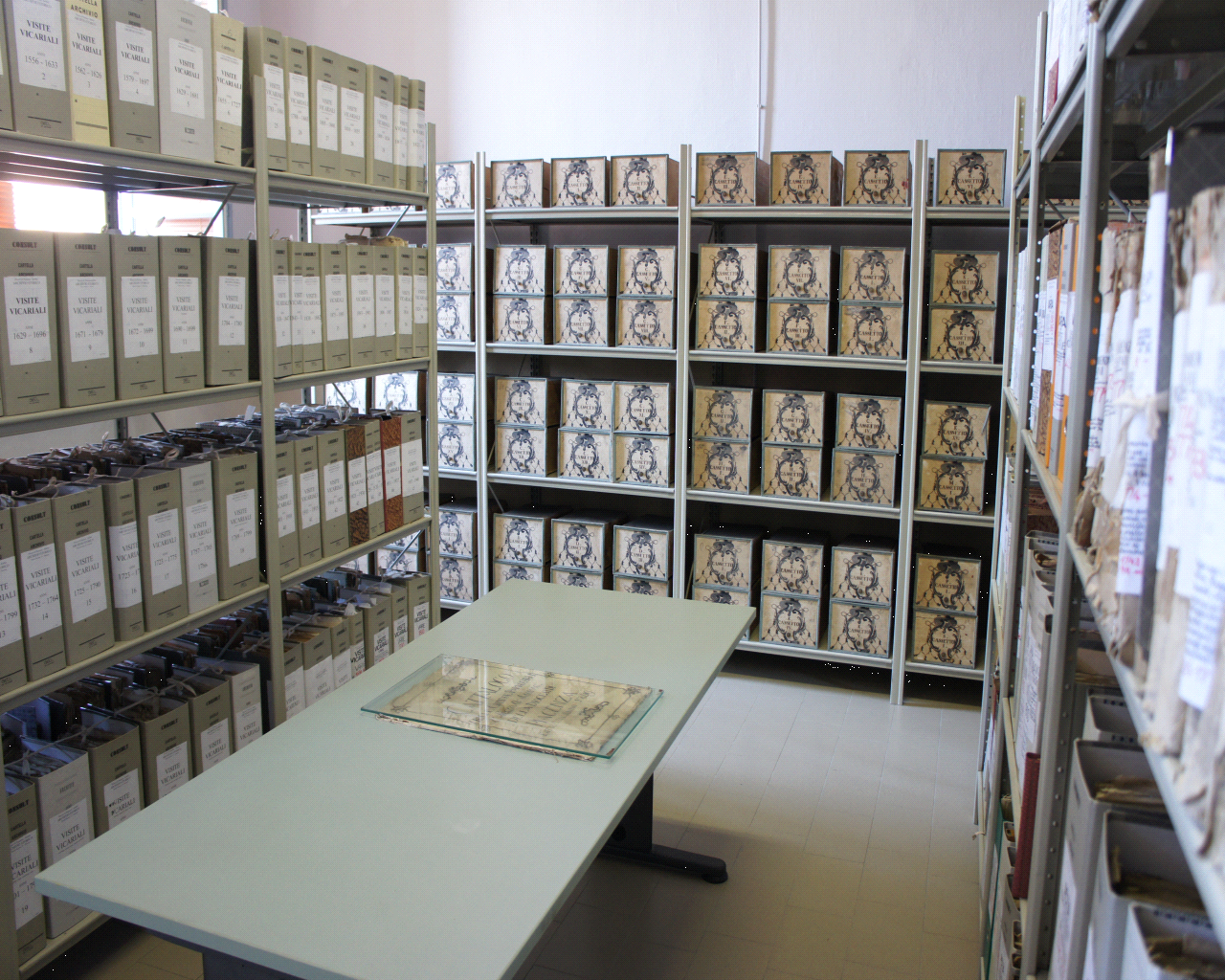 